Iowa Department						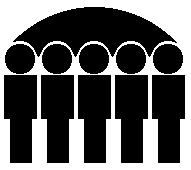 Of Human ServicesKevin W. Concannon, DirectorMonthly Public Assistance Statistical ReportFamily Investment Program	May 2005	    May 2005	Apr 2005	May 2004	Regular FIP	Cases	17,511	17,674	18,212	Recipients	42,210	42,580	44,232	Children	28,734	28,922	29,661	Payments	$5,717,929	$5,804,864	$5,947,000	Avg. Cost/Family	$326.53	$328.44	$326.54	Avg. Cost/Recipient	$135.46	$136.33	$134.45	Two Parent FIP	Cases	1,752	1,855	1,974	Recipients	6,832	7,153	7,809	Children	3,387	3,571	3,950	Payments	$689,572	$728,146	$777,516	Avg. Cost/Family	$393.59	$392.53	$393.88	Avg. Cost/Recipient	$100.93	$101.80	$99.57	Total FIP	Cases	19,263	19,529	20,186	Recipients	49,042	49,733	52,041	Children	32,121	32,493	33,611	Payments	$6,407,501	$6,533,010	$6,724,516	Avg. Cost/Family	$332.63	$334.53	$333.13	Avg. Cost/Recipient	$130.65	$131.36	$129.22Child Support Payments	PA Recoveries	$4,505,930	$5,314,881	$5,631,791	Returned to Federal 	Government	$2,863,519	$3,377,607	$3,600,404	Credit to FIP Account	$1,642,411	$1,937,274	$2,031,387FIP Net Total	$4,765,090	$4,595,736	$4,693,129State Fiscal Year To Date	      Current 	           Last 	FIP Payments	Regular FIP 	$64,722,150	$65,356,503	Two Parent Total	$7,967,003	$7,924,885	 Total	$72,689,153	$73,281,388	Child Support 	PA_Recoveries	$32,476,321	$34,226,690	Returned to Federal 	$20,664,240	$21,847,872	Credit to FIP 	$11,812,081	$12,378,818      FIP Net Total	$60,877,072	$60,902,570Prepared by:Bureau of Research Analysis	Judy Darr (515) 281-4695Division of Results Based Accountability	   Statistical Research AnalystMonthly Statistical Report of Public Assistance ProgramFor May 2005	Family Investment Program (FIP)	FIP - Two Parent Families	Total FIP	Number	Number	Average 	Number	Number	Average 	Number	Number	Average 	 of 	 of 	      Monthly 	Grant 	 of 	 of 	    Monthly 	Grant 	 of 	 of 	    Monthly 	Grant County	Cases	Persons	       Grants	per Case	Cases	Persons	    Grants	per Case	Cases	Persons	    Grants	per Case	Adair	21	44	$6,300	$300.00	1	1	$549	$549.00	22	45	$6,849	$311.32	Adams	17	42	$5,289	$311.11	$0	17	42	$5,289	$311.12	Allamakee	56	149	$17,899	$319.62	10	43	$3,974	$397.40	66	192	$21,873	$331.41	Appanoose	137	323	$48,541	$354.31	23	80	$8,909	$387.34	160	403	$57,450	$359.06	Audubon	16	38	$4,901	$306.31	3	12	$907	$302.33	19	50	$5,808	$305.68	Benton 	100	241	$33,490	$334.90	12	45	$3,814	$317.83	112	286	$37,304	$333.07	Black Hawk	1,246	2,928	$407,436	$326.99	79	306	$29,737	$376.42	1,325	3,234	$437,173	$329.94	Boone	119	271	$40,182	$337.66	6	23	$2,099	$349.83	125	294	$42,281	$338.25	Bremer	59	139	$18,717	$317.25	5	15	$1,282	$256.40	64	154	$19,999	$312.48	Buchanan	85	197	$27,653	$325.34	11	51	$5,557	$505.18	96	248	$33,210	$345.94	Buena Vista	76	185	$24,879	$327.35	7	32	$2,696	$385.14	83	217	$27,575	$332.23	Butler 	55	131	$17,553	$319.14	7	25	$2,612	$373.14	62	156	$20,165	$325.24	Calhoun	33	85	$10,608	$321.48	6	21	$2,193	$365.50	39	106	$12,801	$328.23	Carroll 	53	121	$17,907	$337.87	9	34	$3,397	$377.46	62	155	$21,304	$343.61	Cass	82	187	$24,783	$302.23	11	44	$4,241	$385.54	93	231	$29,024	$312.09	Cedar	47	109	$14,852	$316.00	8	32	$2,624	$328.00	55	141	$17,476	$317.75	Cerro Gordo 	187	445	$57,445	$307.19	25	85	$8,131	$325.25	212	530	$65,576	$309.32	Cherokee 	48	113	$14,728	$306.83	8	29	$2,815	$351.96	56	142	$17,543	$313.27	Chickasaw	47	110	$16,093	$342.40	9	32	$3,638	$404.22	56	142	$19,731	$352.34	Clarke 	47	97	$13,793	$293.46	4	17	$1,828	$457.00	51	114	$15,621	$306.29	Clay	93	218	$29,104	$312.95	15	57	$5,849	$389.93	108	275	$34,953	$323.64	Clayton	66	176	$20,057	$303.90	9	34	$3,542	$393.55	75	210	$23,599	$314.65	Clinton	433	1,085	$142,111	$328.20	50	192	$18,607	$372.15	483	1,277	$160,718	$332.75	Crawford 	124	263	$37,977	$306.27	13	44	$5,336	$410.49	137	307	$43,313	$316.15	Dallas	132	317	$45,303	$343.21	15	58	$5,939	$395.93	147	375	$51,242	$348.59	Davis	33	88	$11,179	$338.75	4	15	$1,689	$422.25	37	103	$12,868	$347.78	A-1   Attachment	Page 1 of 4Monthly Statistical Report of Public Assistance ProgramFor May 2005	Family Investment Program (FIP)	FIP - Two Parent Families	Total FIP	Number	Number	Average 	Number	Number	Average 	Number	Number	Average 	 of 	 of 	      Monthly 	Grant 	 of 	 of 	   Monthly 	Grant 	 of 	 of 	     Monthly 	Grant County	Cases	Persons	      Grants	per Case	Cases	Persons	   Grants	per Case	Cases	Persons	    Grants	per Case	Decatur 	35	81	$10,860	$310.28	5	18	$1,761	$352.20	40	99	$12,621	$315.53	Delaware	81	184	$25,901	$319.76	14	55	$4,798	$342.71	95	239	$30,699	$323.15	Des Moines 	407	1,003	$132,895	$326.52	31	122	$11,727	$378.29	438	1,125	$144,622	$330.19	Dickinson 	47	105	$15,020	$319.57	7	32	$3,801	$543.00	54	137	$18,821	$348.54	Dubuque	506	1,316	$173,963	$343.80	30	118	$12,547	$418.24	536	1,434	$186,510	$347.97	Emmett 	41	89	$13,241	$322.96	5	20	$1,995	$399.00	46	109	$15,236	$331.22	Fayette 	144	355	$48,446	$336.43	17	60	$6,692	$393.67	161	415	$55,138	$342.47	Floyd 	80	194	$25,173	$314.66	6	26	$2,310	$385.00	86	220	$27,483	$319.57	Franklin	47	128	$15,252	$324.51	7	34	$3,159	$451.28	54	162	$18,411	$340.94	Fremont	48	109	$14,978	$312.04	7	26	$2,590	$370.00	55	135	$17,568	$319.42	Greene	45	111	$15,316	$340.36	8	26	$2,171	$271.37	53	137	$17,487	$329.94	Grundy 	31	74	$9,646	$311.16	4	14	$1,842	$460.50	35	88	$11,488	$328.23	Guthrie	29	70	$9,824	$338.76	4	15	$1,349	$337.25	33	85	$11,173	$338.58	Hamilton	74	192	$23,187	$313.34	3	13	$1,522	$507.33	77	205	$24,709	$320.90	Hancock	31	80	$10,796	$348.25	5	21	$2,110	$422.00	36	101	$12,906	$358.50	Hardin	90	218	$29,629	$329.21	13	52	$5,149	$396.10	103	270	$34,778	$337.65	Harrison 	74	167	$22,496	$304.00	10	39	$3,899	$389.90	84	206	$26,395	$314.23	Henry	98	196	$27,333	$278.91	11	46	$3,971	$361.00	109	242	$31,304	$287.19	Howard	21	47	$6,630	$315.71	3	13	$825	$275.16	24	60	$7,455	$310.63	Humboldt	34	82	$11,676	$343.43	2	10	$1,101	$550.50	36	92	$12,777	$354.92	Ida	21	42	$6,077	$289.38	1	3	$426	$426.00	22	45	$6,503	$295.59	Iowa	50	118	$16,321	$326.43	2	5	$197	$98.50	52	123	$16,518	$317.65	Jackson	102	241	$31,776	$311.53	11	45	$5,526	$502.36	113	286	$37,302	$330.11	Jasper	176	418	$59,007	$335.27	43	151	$15,938	$370.65	219	569	$74,945	$342.21	Jefferson 	130	314	$42,499	$326.92	16	59	$6,067	$379.24	146	373	$48,566	$332.64	Johnson	427	1,135	$144,513	$338.43	18	70	$7,369	$409.38	445	1,205	$151,882	$341.31	A-1   Attachment	Page 2 of 4Monthly Statistical Report of Public Assistance ProgramFor May 2005	Family Investment Program (FIP)	FIP - Two Parent Families	Total FIP	Number	Number	Average 	Number	Number	Average 	Number	Number	Average 	 of 	 of 	      Monthly 	Grant 	 of 	 of 	   Monthly 	Grant 	 of 	 of 	    Monthly 	Grant County	Cases	Persons	      Grants	per Case	Cases	Persons	   Grants	per Case	Cases	Persons	    Grants	per Case	Jones	56	124	$17,532	$313.07	7	27	$3,254	$464.85	63	151	$20,786	$329.94	Keokuk	83	214	$27,525	$331.63	5	19	$1,645	$329.01	88	233	$29,170	$331.48	Kossuth 	68	152	$23,577	$346.72	9	33	$4,015	$446.11	77	185	$27,592	$358.34	Lee	294	672	$92,361	$314.15	51	192	$19,412	$380.64	345	864	$111,773	$323.98	Linn	1,421	3,447	$479,645	$337.54	151	607	$59,567	$394.48	1,572	4,054	$539,212	$343.01	Louisa	82	166	$21,364	$260.53	9	36	$4,152	$461.37	91	202	$25,516	$280.40	Lucas	74	166	$22,570	$305.00	9	44	$3,715	$412.82	83	210	$26,285	$316.69	Lyon	19	42	$5,971	$314.26	7	35	$2,299	$328.42	26	77	$8,270	$318.08	Madison	45	110	$15,627	$347.27	2	7	$308	$154.00	47	117	$15,935	$339.04	Mahaska	188	476	$64,436	$342.74	13	42	$5,046	$388.19	201	518	$69,482	$345.68	Marion	115	271	$38,546	$335.18	20	72	$7,259	$362.95	135	343	$45,805	$339.30	Marshall	317	769	$100,326	$316.48	38	160	$16,774	$441.42	355	929	$117,100	$329.86	Mills 	71	158	$21,586	$304.02	3	13	$1,375	$458.51	74	171	$22,961	$310.28	Mitchell 	22	51	$6,762	$307.37	4	17	$1,661	$415.25	26	68	$8,423	$323.96	Monona	39	96	$12,544	$321.65	6	23	$1,999	$333.16	45	119	$14,543	$323.18	Monroe	41	100	$13,719	$334.61	12	46	$4,847	$403.91	53	146	$18,566	$350.30	Montgomery	75	159	$23,565	$314.20	16	60	$4,716	$294.75	91	219	$28,281	$310.78	Muscatine 	332	827	$110,069	$331.53	37	139	$14,555	$393.38	369	966	$124,624	$337.73	O'Brien 	63	152	$20,712	$328.76	15	60	$6,056	$403.73	78	212	$26,768	$343.18	Osceola	15	34	$4,962	$330.80	$0	15	34	$4,962	$330.80	Page 	105	263	$32,865	$313.00	14	49	$5,033	$359.50	119	312	$37,898	$318.47	Palo Alto	24	55	$7,459	$310.79	2	8	$739	$369.50	26	63	$8,198	$315.31	Plymouth	71	173	$22,321	$314.38	3	11	$1,212	$404.00	74	184	$23,533	$318.01	Pocahontas	35	80	$10,933	$312.37	5	19	$1,914	$382.80	40	99	$12,847	$321.18	Polk	2,380	5,687	$768,743	$323.00	162	659	$65,742	$405.81	2,542	6,346	$834,485	$328.28	Pottawattamie	878	2,052	$286,630	$326.45	81	330	$34,062	$420.52	959	2,382	$320,692	$334.40	A-1   Attachment	Page 3 of 4Monthly Statistical Report of Public Assistance ProgramFor May 2005	Family Investment Program (FIP)	FIP - Two Parent Families	Total FIP	Number	Number	Average 	Number	Number	Average 	Number	Number	Average 	 of 	 of 	      Monthly 	Grant 	 of 	 of 	    Monthly 	Grant 	 of 	 of 	     Monthly 	Grant  County	Cases	Persons	    Grants	per Case	Cases	Persons	   Grants	per Case	Cases	Persons	     Grants	per Case		Poweshiek	          96	     246	            $32,785     $341.51	          15	          60	      $5,308	 $353.92	        111	      306	         $38,093	   $343.18	Ringgold	18	42	$5,873	$326.27	3	15	$1,194	$398.00	21	57	$7,067	$336.52	Sac	26	59	$7,698	$296.07	4	16	$1,927	$481.75	30	75	$9,625	$320.83	Scott	1,478	3,689	$487,095	$329.56	109	423	$42,978	$394.30	1,587	4,112	$530,073	$334.01	Shelby	27	59	$8,802	$326.00	13	51	$6,130	$471.53	40	110	$14,932	$373.30	Sioux 	53	127	$16,482	$310.98	4	9	$1,134	$283.50	57	136	$17,616	$309.05	Story	257	612	$82,991	$322.92	41	164	$15,837	$386.29	298	776	$98,828	$331.64	Tama	78	190	$25,885	$331.86	18	67	$7,367	$409.32	96	257	$33,252	$346.38	Taylor	18	34	$4,366	$242.57	$0	18	34	$4,366	$242.56	Union 	63	158	$20,225	$321.04	9	37	$3,307	$367.44	72	195	$23,532	$326.83	Van Buren	42	104	$14,748	$351.14	5	22	$1,858	$371.70	47	126	$16,606	$353.32	Wapello 	437	1,004	$140,301	$321.05	54	206	$22,390	$414.64	491	1,210	$162,691	$331.35	Warren	158	371	$47,360	$299.75	10	46	$4,006	$400.60	168	417	$51,366	$305.75	Washington	88	211	$27,577	$313.37	8	32	$2,695	$336.87	96	243	$30,272	$315.33	Wayne	44	101	$12,219	$277.72	3	9	$1,159	$386.33	47	110	$13,378	$284.64	Webster 	329	780	$105,497	$320.66	33	120	$12,737	$385.97	362	900	$118,234	$326.61	Winnebago 	35	71	$10,202	$291.50	2	10	$1,096	$548.00	37	81	$11,298	$305.35	Winneshiek 	47	120	$14,772	$314.30	5	18	$1,922	$384.40	52	138	$16,694	$321.04	Woodbury	927	2,333	$318,102	$343.15	86	336	$35,959	$418.12	1,013	2,669	$354,061	$349.52	Worth 	12	25	$3,672	$306.00	3	13	$1,538	$512.66	15	38	$5,210	$347.33	Wright 	84	207	$27,661	$329.29	13	50	$4,851	$373.15	97	257	$32,512	$335.18	State Total	17,511	42,210	$5,717,929	$326.53	1,752	6,832	$689,572	$393.59	19,263	49,042	$6,407,501	$332.63	A-1   Attachment	Page 4 of 4